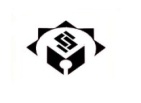 	مؤسسه آموزش عالي البرز	       فرم شماره 1                                            فرم درخواست تصويب موضوع پروژه / کارآموزی                	   MP1	مؤسسه آموزش عالي البرز	       فرم شماره 2	فرم گزارش اولیه موضوع پروژه / کارآموزی	MP2	مؤسسه آموزش عالي البرز	       فرم شماره 3	فرم  تحویل و اعلام نمره پروژه / کارآموزی	MP3مشخصات دانشجومشخصات دانشجومشخصات دانشجونام و نام خانوادگي : ................................................شماره دانشجويي : ...................................................نيمسال اخذ پروژه/ کارآموزی: ..............................تعداد واحدهاي گذرانده : ................معدل ترم قبل: ..................................معدل كل : .......................................شماره تماس : .........................................................................................نشاني پست الكترونيكي : ........................................................................................................................................................................................مشخصات پروژهمشخصات پروژهمشخصات پروژهعنوان پروژه/ کارآموزی پيشنهادي : ................................................................................................................................................................................محل کارآموزی/پروژه، نام واحد، مسئول هماهنگ کننده، تلفن و آدرس: ........................................................................................................................استاد راهنما : ..............................................................................عنوان پروژه/ کارآموزی پيشنهادي : ................................................................................................................................................................................محل کارآموزی/پروژه، نام واحد، مسئول هماهنگ کننده، تلفن و آدرس: ........................................................................................................................استاد راهنما : ..............................................................................عنوان پروژه/ کارآموزی پيشنهادي : ................................................................................................................................................................................محل کارآموزی/پروژه، نام واحد، مسئول هماهنگ کننده، تلفن و آدرس: ........................................................................................................................استاد راهنما : ..............................................................................توضيح مختصري از پروژه/ کارآموزی و مراحل انجام آن :                                                                                                                                                                  تاريخ و امضاء دانشجوتوضيح مختصري از پروژه/ کارآموزی و مراحل انجام آن :                                                                                                                                                                  تاريخ و امضاء دانشجوتوضيح مختصري از پروژه/ کارآموزی و مراحل انجام آن :                                                                                                                                                                  تاريخ و امضاء دانشجوتائيد استاد راهنماتائيد استاد راهنماتائيد استاد راهنماپروژه / کارآموزی پاياني كارشناسي ناپيوسته / کاردانی با عنوان و شرح فوق مورد تائيد اينجانب ............................................... مي باشد  نمي باشد توضيح و اصلاحات در صورت عدم تائيد :....................................................................................................................................	                                                                                                                                                      ..................................................................	                                                                                                                                                                                                                                                                                                                                تاريخ و امضاء استاد راهنماپروژه / کارآموزی پاياني كارشناسي ناپيوسته / کاردانی با عنوان و شرح فوق مورد تائيد اينجانب ............................................... مي باشد  نمي باشد توضيح و اصلاحات در صورت عدم تائيد :....................................................................................................................................	                                                                                                                                                      ..................................................................	                                                                                                                                                                                                                                                                                                                                تاريخ و امضاء استاد راهنماپروژه / کارآموزی پاياني كارشناسي ناپيوسته / کاردانی با عنوان و شرح فوق مورد تائيد اينجانب ............................................... مي باشد  نمي باشد توضيح و اصلاحات در صورت عدم تائيد :....................................................................................................................................	                                                                                                                                                      ..................................................................	                                                                                                                                                                                                                                                                                                                                تاريخ و امضاء استاد راهنماتائيد مدير گروهتائيد مدير گروهتائيد مدير گروهپروژه / کارآموزی پيشنهادي در تاريخ ................................. مورد بررسي قرار گرفته و با عنوان ........................................................ مورد تائيد مي باشد.                                                                                                                                                                                    تاريخ و امضاء مدير گروهپروژه / کارآموزی پيشنهادي در تاريخ ................................. مورد بررسي قرار گرفته و با عنوان ........................................................ مورد تائيد مي باشد.                                                                                                                                                                                    تاريخ و امضاء مدير گروهپروژه / کارآموزی پيشنهادي در تاريخ ................................. مورد بررسي قرار گرفته و با عنوان ........................................................ مورد تائيد مي باشد.                                                                                                                                                                                    تاريخ و امضاء مدير گروهگزارش اولیهبیش از 10 سطر نیمی از فعالیت پروژه / کارآموزی را با حداقل گذشت دو ماه از زمان شروع (اخذ واحد پروژه) بنویسید.	 تاریخ و امضاء دانشجوتحویل گزارش اولیه پروژه / کارآموزی  گزارش اولیه پروژه / کارآموزی خانم / آقای ................................. دانشجوی رشته .............................. در تاريخ ............................ تحویل اینجانب گردید.                                                                                                                                                                                         تاريخ و امضاء کارشناس گروهتحویل گزارش اولیه پروژه / کارآموزی   گزارش اولیه پروژه / کارآموزی خانم / آقای .........................................  با عنوان و شرح فوق بررسی گردید موارد اصلاحی به شرح ذیل اعلام می گردد. 1-........................................................2- ........................................................3- .......................................................                                                                                                                               4- ..................................................	                                                                                                                                           نام و نام خانوادگی استاد راهنما                                                                                                                                                                                                                            تاريخ و امضاء                                                                                                        خلاصه گزارش نهاییحداکثر در یک 10 سطر گزارش پروژه/کارآموزی، عنوان، محل انجام پروژه / کارآموزی و مهترین یافته ها و نتایج را بنویسید. تحویل نسخه چاپی و تایپ شده پروژه / کارآموزی پس از تأیید فرم شماره 2  به همراه CD  گزارش و نامه محل کارآموزی / پروژه.	تاریخ و امضاء دانشجوتحویل نسخه چاپی پروژه / کارآموزی  پروژه / کارآموزی خانم / آقای ....................................... دانشجوی رشته .............................. در تاريخ ................................. تحویل اینجانب گردید.                                                                                                                                                                                 تاريخ و امضاء کارشناس گروهاعلام مصاحبه پروژه / کارآموزی  پروژه / کارآموزی خانم / آقای .........................................  با عنوان و شرح فوق از طریق آموزش گروه تحویل اینجانب گردید. با بررسی های اولیه انجام شده حضور دانشجو جهت انجام مصاحبه و ارائه توضیحات لازم ضروری است      ضروری نیست                                                                                                                                                                                          نام و نام خانوادگی استاد راهنما                                                                                                                                                                                                  تاريخ و امضاء اعلام نمره  پروژه / کارآموزی  پروژه / کارآموزی  خانم / آقای ....................................... دانشجوی رشته ..............................  به شرح ذیل می باشد